LEONE FILM GROUP RAI CINEMA e LIONSGATE ENTERTAINMENTPresentano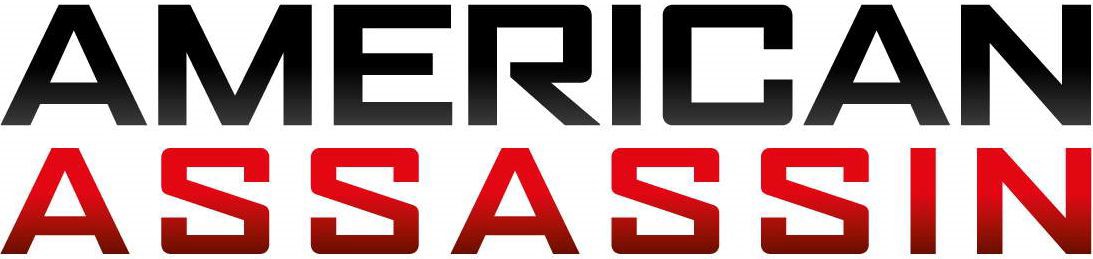 regia di Michael Cuestacon Dylan O’BrienMichael Keaton Sanaa Lathan Shiva Negare Taylor Kitschun’esclusiva per l’Italia LEONE FILM GROUP in collaborazione con RAI CINEMAIN VENDITA IN DVD E BLU-RAY DISC DALL’8 MARZO 2018DISTRIBUITO DA 01 DISTRIBUTION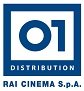 
Media Partner Rai Cinema Channel www.raicinemachannel.itSINOSSILo studente universitario Mitch Rapp (Dylan O’Brien) è un giovane e promettente atleta. Quando la fidanzata perde la vita durante un attacco terroristico Mitch, sconvolto, decide che il suo unico scopo sarà vendicarsi. Assoldato prima clandestinamente e poi ufficialmente, inizia un duro allenamento in una sezione speciale della CIA per portare a termine il suo sanguinoso progetto sottoponendosi per mesi a incredibili sforzi fisici e dure prove psicologiche. Fino al giorno in cui il veterano della Guerra Fredda Stan Hurley (Michael Keaton) lo arruola per un'operazione segreta, con l'obiettivo di indagare su una serie di attacchi previsti in Medio Oriente. Il giovane Mitch, ossessionato dal rancore e dal desiderio di vendetta, accetta il pericoloso incarico e sulle tracce di un agente turco entra nella più grande polveriera d'Europa.CAST ARTISTICOMITCH RAPP								DYLAN O’BRIENSTAN HURLEY								MICHAEL KEATONIRENE KENNEDY							SANAA LATHANANNIKA								SHIVA NEGARGHOST									TAYLOR KITSCHDIRECTOR STANSFIELD						DAVID SUCHETMINISTER BEHURZ							NAVID NEGAHBANVICTOR								SCOTT ADKINSCAST TECNICOREGIA									MICHAEL CUESTASCENEGGIATURA							STEPHEN SCHIFFMICHAEL FINCH EDWARD ZWICK MARSHALL HERSKOVITZBASATO SUL ROMANZO DI						VINCE FLYNNDIRETTORE DELLA FOTOGRAFIA					ENRIQUE CHEDIAKSCENOGRAFIA								ANDREW LAWSMUSICHE								STEVEN PRICECASTING								ELAINE GRAINGERMONTAGGIO								CONRAD BUFFCOSTUMI								ANNA SHEPPARDPRODOTTO DA							LORENZO DI BONAVENTURA eNICK WECHSLERINPRODUTTORI ESECUTIVI						DANIEL M. STILLMANUNA PRODUZIONE							LIONSGATE e CBS FILMSUN’ESCLUSIVA PER L’ITALIA						LEONE FILM GROUPIN COLLABORAZIONE CON						RAI CINEMADATI TECNICI DVDTIPO DVD-9 AUDIO DOLBY DIGITAL 5.1 – Italiano, IngleseSOTTOTITOLI Italiano per non udentiVIDEO 2,40:1 - 16/9 widescreen, colore, Mpeg2, 576iDURATA 107m40sMATERIALI EXTRA Trailer, B-Roll, Special, Featurette (Means to an end, Becoming Mitch Rapp, Assassin are made, Tactical training)DATI TECNICI BLU-RAY DISCTIPO BD50AUDIO DTS-HD Master Audio 5.1 – Italiano, IngleseSOTTOTITOLI Italiano per non udentiVIDEO 2,40:1 - 1920x1080, colore, h264, 24p DURATA 112m09sMATERIALI EXTRA Trailer, B-Roll, Special, Featurette (Means to an end, Becoming Mitch Rapp, Assassin are made, Tactical training)Ufficio stampa per 01 Distribution home-video: Lucrezia Viti Tel. 06 33179 447 – cell. 348 2565827 / l.viti@raicinema.it Per immagini e materiali vari consultare il sito www.01distribution.it – Area press home-video 